Unit 7 #1 Equations of Circles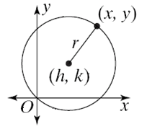 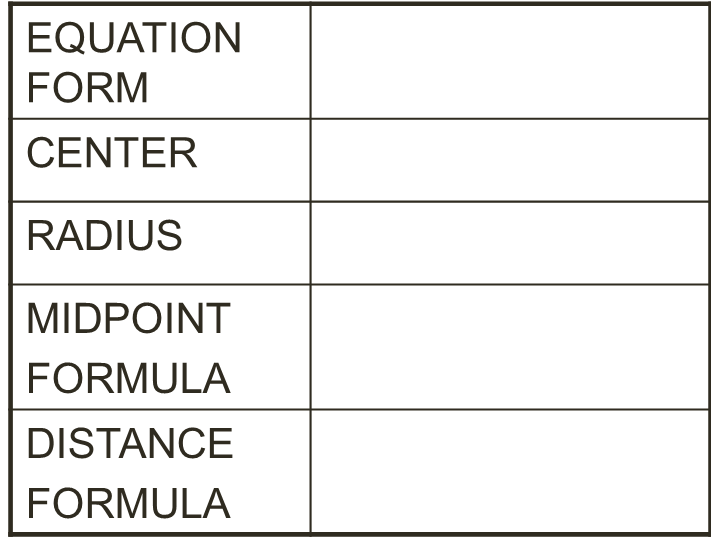 Key InformationThe center of the circle: __________________________		The radius of the circle: __________________________		        Any point on the circle: __________________________The equation of the circle: ________________________Writing Equations of Circles:Error Analysis: A student says that the center of a circle with equation: (x – 2)2 + (y + 3) 2 = 16 is (-2, 3). What is the student’s error? How should the equation be written in order for the student to be correct?FINDING AN EQUATION OF A CIRCLE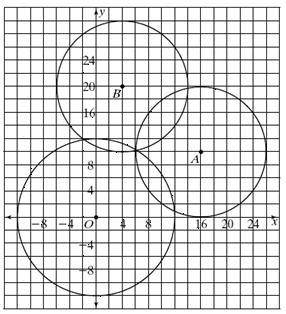 1. Circle A
center: ______________________________
radius: ______________________________
equation: ____________________________2. Circle B
center: ______________________________
radius: ______________________________
equation: ____________________________3. Circle O
center: ______________________________
radius: ______________________________
equation: ____________________________GRAPHING CIRCLESLet's look at the equation:						1: (x – 3)2 + (y – 2)2 = 9	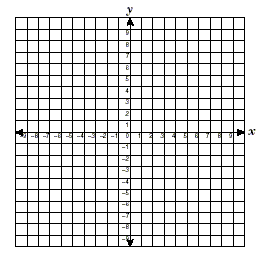 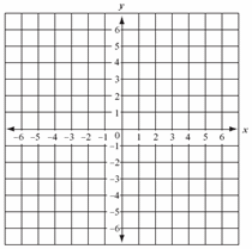 				    center:____________				    radius:____________2: (x – 5)2 + y2 = 36						3. (x + 4)2 + (y – 1)2 = 25center:______________________					center:______________________
radius: ______________________					radius: ______________________				Application Problem: Suppose you know the endpoints of a circle. How do you determine the equation of the circle, if you don’t know the radius or center? Endpoints at: ______________________FIND THE CENTER:				EQUATION: _________________________FIND THE RADIUS:Practice Problem: Find the center, the radius, and write the equation for the circle whose diameter has endpoints at (2, 6) and (5, 12).
Center: _____________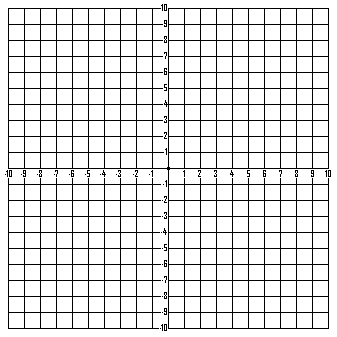 Radius: _____________Equation: ________________________r is the radius of the circle so if we take the square root of the right hand side, we'll know how big the radius is.CenterRadiusEquation(4,7)5(-3, 8)6.2(2, -9)(0, 6)(-1.9, 8.7)3